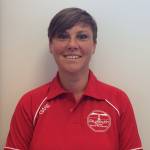 My name is Claire Cormack. I work for the Plymouth School Sports Partnership.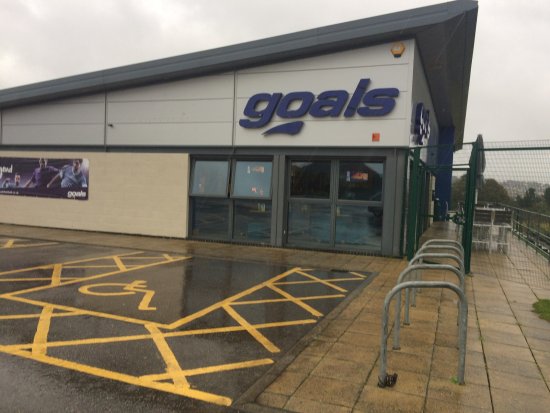 I run the Football event at Goals. Lots of different schools send along their teams to take part in our friendly competition.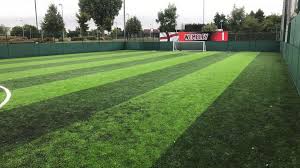 We play on an artificial pitch so that it does not get too muddy when it rains.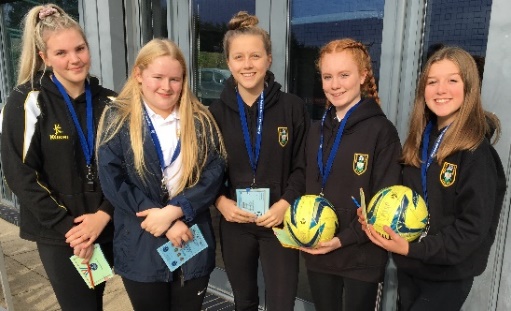 We often have some older students with us to referee the games. 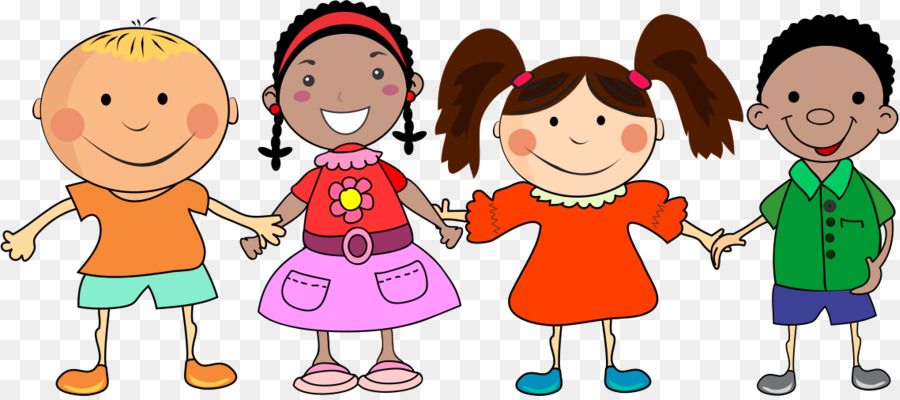 We hope that it will be a fun event where you can play Football with your team and meet children from other schools.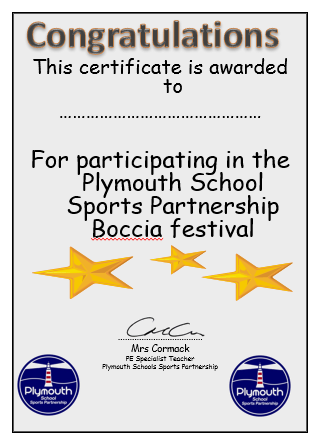 At the end of the event, everyone who took part will receive a certificate.